Ректору ГАОУ ВО МГПУ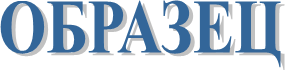 И.М. Реморенко ________________ Должность/ кафедра (колледж), институт ____________________________Ф.И.О. (полностью)заявление.В связи с вступлением в брак/расторжением брака и изменением фамилии, прошу внести в мою трудовую книжку, личную карточку Т-2 и иные учетные документы соответствующие изменения.Приложение:Копия свидетельства о заключении брака/расторжении брака, серия ____ № ________________, выданное ____________________________. Копия паспорта.      дата 	                                        подпись 